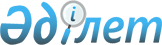 Об организации оплачиваемых общественных работ для безработных на 2011 год
					
			Утративший силу
			
			
		
					Постановление акимата города Жанаозен от 29 декабря 2010 года № 951. Зарегистрировано Управлением юстиции города Жанаозен 31 декабря 2010 года № 11-2-150.  Утратило силу постановлением акимата города Жанаозен от 20 января 2012 года № 06

      Сноска. Утратило силу постановлением акимата города Жанаозен от 20.01.2012 № 06

      В соответствии с Законом Республики Казахстан от 23 января 2001 года «О местном государственном управлении и самоуправлении в Республике Казахстан», Закона Республики Казахстан от 23 января 2001 года «О занятости населения» и «Правила организации и финансирования общественных работ» утвержденного постановлением Правительства Республики Казахстан от 19 июня 2001 года № 836, акимат города ПОСТАНОВЛЯЕТ:



      1. Государственному учреждению «Жанаозенский городской отдел занятости и социальных программ» обеспечить организацию оплачиваемых общественных работ для безработных на 2011 год.



      2. Согласно приложению утвердить размер оплаты труда, виды и перечень предприятий и организаций организующих оплачиваемые общественные работы для безработных.



      3. Признать утратившими силу:



      1) постановление акимата города от 14 декабря 2009 года № 1738 «Об организации оплачиваемых общественных работ для безработных» (зарегистрирован в реестре нормативных правовых актов под № 11-2-128, опубликован в газете «Жанаозен» от 31 декабря 2009 года № 52 (1439);



      2) постановление акимата города от 19 июля 2010 года № 615 «О внесение дополнений в постановление акимата от 14 декабря 2009 года № 1738 «Об организации оплачиваемых общественных работ для безработных» (зарегистрирован в реестре нормативных правовых актов под № 11-2-141, опубликован в газете «Жанаозен» от 10 августа 2010 года № 32 (1471).



      4. Контроль за исполнением настоящего постановления возложить на заместителя акима города К.Боранбаеву.



      5. Настоящее постановление вводится в действие по истечении десяти календарных дней после его первого официального опубликования.      Аким города                             О. Сарбопеев      СОГЛАСОВАНО:

      Боранбаева К.К.

      29 декабря 2010г.      Начальник государственного учреждения

      «Жанаозенский городской отдел

      экономики и бюджетного планирования»

      Гумарова Н.Б.

      29 декабря 2010г.      Начальник государственного учреждения

      «Жанаозенский городской отдел финансов»

      Джантлеуова Р.К.

      29 декабря 2010г.      Начальник государственного учреждения

      «Жанаозенский городской отдел занятости и

      социальных программ»

      Абубикиров М.И.

      29 декабря 2010г.

Приложение

к постановлению акимата

города Жанаозен

от 29 декабря № 951 Перечень предприятий и организаций организующих общественные работы для безработных на 2011 год
					© 2012. РГП на ПХВ «Институт законодательства и правовой информации Республики Казахстан» Министерства юстиции Республики Казахстан
				№Наименование предприятий и организаций 
Кол-

во на-

пра-

вых без-

ра-

бот-

ных  (чел.)в 2011 г.Орал-маны
Раз-

мер зар-

платы (Мини

маль-ная зар-

плата)Срок ра-

ботыОбъем рабо-ты
Виды об-

щест-вен-

ных работ
Финан-сиро-

вание
1
2
3
4
5
6
7
8
9
1Государствен-ное учреждение «Аппарат акиам г.Жанаозен»2081,0до 6 ме-

ся-

цевСог-

ласно дого-вораУчастники об-

щест-вен-

ных ком-

паниипо-

мощ-

никиместный бюджет2Государствен-ное коммунальное предприятие «Озенкоктем» 30121,5до 6 ме-

ся-

цевСог-

ласно дого-вораОзе-

лене-ние, местный бюджет3Государствен-ное коммунальное предприятие «Тазалык»40161,5до 6 ме-

ся-

цевСог-

ласно дого-вораОчистка тер-

ри-

торииместный бюджет4Государствен-ное коммунальное предприятие «Озенинвест» 30121,0до 6 ме-

ся-

цевСог-

ласно дого-вораПомощникместный бюджет5Государствен-ное учреждение «Городской отдел внутренних дел» 2081,0до 6 месяцевСог-

ласно дого-вораПомощник по  охра-не обществен-ных по-

рядка «коньсерж»местный бюджет6Общественное объединение «Ветераны Афганской войны» 421,0до 6 ме-

ся-

цевСог-

ласно дого-вораПомощникместный бюджет7Государствен-ное коммунальное казенное предприятие «Центральная городская больница» 421,0до 6 ме-

ся-

цевСог-

ласно дого-вораПомощникместный бюджет8Государствен-ное коммунальное казенное предприятие «Городская поликлиника» 421,0до 6 ме-

ся-

цевСог-

ласно дого-вораПомощник местный бюджет9Государствен-ное коммунальное казенное  предприятие  «Жанаозенская городская детская поликлиника» 211,0до 6 ме-

ся-

цевСог-

ласно дого-вораПомощник местный бюджет10Государствен-ное коммунальное казенное  предприятие «Жанаозенский городской центр молодежи» 421,0до 6 ме-

ся-

цевСог-

ласно дого-вораПомощник местный бюджет11Государствен-ное учреждение «Аппарат акима аула Тенге»1371,0до 6 ме-

ся-

цевСог-

ласно дого-вораПомощник местный бюджет12Государствен-ное учреждение «Аппарат акима села Кызылсай»1041,0до 6 ме-

ся-

цевСог-

ласно дого-вораПомощник местный бюджет13Государствен-ное учреждение «Городской отдел образования»1041,0до 6 месяцевСог-

ласно дого-вораПомощник местный бюджет14Государствен-ное учреждение «Областной детский дом»  831,0до 6 ме-

ся-

цевСог-

ласно дого-вораПомощник местный бюджет15Государствен-ное учреждение «Городской отдел по делам обороны» 1561,0до 6 ме-

ся-

цевСог-

ласно дого-вораРаз-

нос-

щик по-

вес-

токместный бюджет16Государствен-ное учреждение «Налоговое управление» 2081,0до 6 ме-

ся-

цевСог-

ласно дого-вораПомощник местный бюджет17Государствен-ное учреждение «Городское управление юстиции» 2081,0до 6 ме-

ся-

цевСог-

ласно дого-вораПомощник дело-про-

изво-дите-ляместный бюджет18Общественное объединение «Общество слепых» 621,0до 6 ме-

ся-

цевСог-

ласно дого-вораПомощник местный бюджет19Общественное объединение «Общество инвалидов» 831,0до 6 ме-

ся-

цевСог-

ласно дого-вораПомощник местный бюджет20Государствен-ное учреждение «Жанаозенский городской суд» 1041,0до 6 ме-

ся-

цевСог-

ласно дого-вораПомощник местный бюджет21Государствен-ное учреждение «Жанаозенский специализиро-ванный администра-

тивный суд» 1041,0до 6 ме-

ся-

цевСог-

ласно дого-вораПомощник местный бюджет22Государствен-ное учреждение «Городской отдел занятости и социальных программ» 1021,0до 6 ме-

ся-

цевСог-

ласно дого-вораПомощник дело-про-

изво-дите-ля местный бюджет23Государствен-ное учреждение «Городская  прокуратура» 211,0до 6 ме-

ся-

цевСог-

ласно дого-вораПомощник местный бюджет24Государствен-ное учреждение «Городской отдел миграционный полиции» 631,0до 6 ме-

ся-

цевСог-

ласно дого-вораПомощник местный бюджет25Государствен-ное коммунальное  казенное предприятие «Городской центр по выплате пенсии» 1041,0до 6 ме-

ся-

цевСог-

ласно дого-вораПомощник дело-про-

изво-дите-ля местный бюджет26Государствен-ное учреждение «Городское отделение дорожной полици» МВД РК 1041,0до 6 ме-

ся-

цевСог-

ласно дого-вораПомощник местный бюджет27Государствен-ное учреждение «Городская уголовно-

исполнитель-

ная инспекция»1061,0до 6 ме-

ся-

цевСог-

ласно дого-вораПомощник местный бюджет28Государствен-ное учреждение «Жанаозенский городской государствен-ный архив»1041,0до 6 ме-

ся-

цевСог-

ласно дого-вораПомощник дело-про-

изво-дите-ля местный бюджет29Государствен-ное коммунальное казенное предприятие «Детская музыкальная школа им.

М.Оскинбаева» 21,0до 6 ме-

ся-

цевСог-

ласно дого-вораПомощник местный бюджет30«Центр по координации оброзования» государствен-ное учреждение 421,0до 6 ме-

ся-

цевСог-

ласно дого-вораПомощник местный бюджет31Жанаозенский филиал общественного объединения «Профессио-

нальный союз  работников образования и науки  Мангистау области РК» г.Жанаозен 21,0до 6 ме-

ся-

цевСог-

ласно дого-вораПомощник местный бюджет32Государствен-ное учреждение «Городской отдел по чрезвычайным ситуациям» 21,0до 6 ме-

ся-

цевСог-

ласно дого-вораПомощник местный бюджет33Государствен-ное коммунальное казенное предприятие «Дом творчества школьников» 421,0до 6 ме-

ся-

цевСог-

ласно дого-вораПомощник местный бюджет34Государствен-ное казенное предприятие «Городской центр по недвижимости по Мангистауской области»521,0до 6 ме-

ся-

цевСог-

ласно дого-вораПомощник дело-про-

изво-дите-ля местный бюджет35Жанаозенский филиал НДП «Нур Отан» 2081,0до 6 ме-

ся-

цевСог-

ласно дого-вораПомощник местный бюджет36Государствен-ное учреждение «Центральная городская библиотека» 211,0до 6 ме-

ся-

цевСог-

ласно дого-вораПомощник местный бюджет37Государствен-ное учреждение «Центр реабилитации» 211,0до 6 ме-

ся-

цевСог-

ласно дого-вораПомощник местный бюджет38Государствен-ное учреждение «Управление комитета по правовой статистике и специального учета Генеральной прокуратуры РК по Мангистауской области города Жанаозен» 211,0до 6 ме-

ся-

цевСог-

ласно дого-вораПомощник местный бюджет39Государствен-ное учреждение Жанаозенский городской отдела департамента  «Комитет  национальной безопасности»  РК 41,0до 6 ме-

ся-

цевСог-

ласно дого-вораПомощник местный бюджет40Государствен-ное учреждение  «Межрайоное управление финансовой полиции по Жанаозенскому региону» 411,0до 6 ме-

ся-

цевСог-

ласно дого-вораПомощник местный бюджет41Государствен-ное учреждение «Региональная психологичес-кая-медицинс-кая педагогичес-

кая консультация» 211,0до 6 ме-

ся-

цевСог-

ласно дого-вораПомощник местный бюджет42Государствен-ное учреждение «Региональная   психолого-ме-дико-педаго-

гическая-

консультация» управления оброзования Мангистауской области211,0до 6 ме-

ся-

цевСог-

ласно дого-вораПомощникместный бюджет43Государствен-ное учреждение «Средняя школа № 1 им. Т.Алиева» 211,0до 6 ме-

ся-

цевСог-

ласно дого-

вораПомощникместный бюджет44Государствен-ное учреждение «Средняя школа № 2» 211,0до 6 ме-

ся-

цевСог-

ласно дого-вораПомощникместный бюджет45Государствен-ное учреждение «Средняя школа № 3» 211,0до 6 ме-

ся-

цевСог-

ласно дого-вораПомощникместный бюджет46Государствен-ное учреждение «Средняя школа № 4» 211,0до 6 ме-

ся-

цевСог-

ласно дого-вораПомощникместный бюджет47Государствен-ное учреждение «Жанаозенская школа- гимназия» 211,0до 6 ме-

ся-

цевСогласно договораПомощникместный бюджет48Государствен-ное учреждение «Средняя школа № 6» 211,0до 6 ме-

ся-

цевСог-

ласно дого-вораПомощникместный бюджет49Государствен-ное учреждение «Средняя школа № 7»21,0до 6 ме-

ся-

цевСог-

ласно дого-вораПомощникместный бюджет50Государствен-ное учреждение «Средняя школа № 8 им. К.Куржиманулы» 211,0до 6 ме-

ся-

цевСог-

ласно дого-вораПомощникместный бюджет51Государствен-ное учреждение  «Средняя школа № 9» 211,0до 6 ме-

ся-

цевСог-

ласно дого-вораПомощникместный бюджет52Государствен-ное учреждение «Средняя школа № 10» 211,0до 6 ме-

ся-

цевСог-

ласно дого-вораПомощникместный бюджет53Государствен-ное учреждение «Начальная школа № 11»21,0до 6 ме-

ся-

цевСог-

ласно дого-вораПомощникместный бюджет54Государствен-ное учрежде «Начальная школа № 12» 211,0до 6 ме-

ся-

цевСог-

ласно дого-вораПомощникместный бюджет55Государствен-ное учреждение «Начальная школа № 13»   211,0до 6 ме-

ся-

цевСог-

ласно дого-вораПомощникместный бюджет56Государствен-ное учреждение  «Средняя школа № 14» 211,0до 6 ме-

ся-

цевСог-

ласно дого-вораПомощникместный бюджет57Государствен-ное учреждение «Средняя школа № 15» 211,0до 6 ме-

ся-

цевСог-

ласно дого-вораПомощникместный бюджет58Государствен-ное учреждение «Начальная школа № 16»211,0до 6 ме-

ся-

цевСог-

ласно дого-вораПомощникместный бюджет59Государствен-ное учреждение «Средняя школа № 17» 211,0до 6 ме-

ся-

цевСог-

ласно дого-вораПомощникместный бюджет60Государствен-ное учреждение «Средняя школа № 18» 211,0до 6 ме-

ся-

цевСог-

ласно дого-вораПомощникместный бюджет61Государствен-ное учреждение «Средняя школа № 19»211,0до 6 ме-

ся-

цевСог-

ласно дого-вораПомощникместный бюджет62Государствен-ное учреждение «Средняя школа №  20» 211,0до 6 ме-

ся-

цевСог-

ласно дого-вораПомощникместный бюджет63Государствен-ное учреждение «Жанаозенская школа-лицей» 211,0до 6 ме-

ся-

цевСог-

ласно дого-вораПомощникместный бюджет64Государствен-ное коммунальное казенное  предприятие «Жанаозенский колледж нефти и газа им. О.Тумаганбет-улы » 211,0до 6 ме-

ся-

цевСог-

ласно дого-вораПомощникместный бюджет65Государствен-ное коммунальное казенное  предприятие «Жанаозенский профессио-

нальный лицей» 211,0до 6 ме-

ся-

цевСог-

ласно дого-вораПомощникместный бюджет66«Каспийский колледж»211,0до 6 ме-

ся-

цевСог-

ласно дого-вораПомощникместный бюджет67Государствен-ное коммунальное предприятие «Озенгаз-

сервис» 211,0до 6 ме-

ся-

цевСог-

ласно дого-вораКонт-ралерместный бюджет68Государствен-ное коммунальное предприятие «Озенэнерго-

сервис» 211,0до 6 ме-

ся-

цевСог-

ласно дого-вораКонт-ралер местный бюджет69Государствен-ное коммунальное предприятие «Озенжылу» 21,0до 6 ме-

ся-

цевСог-

ласно дого-вораКонт-ралер местный бюджет70Государствен-ное коммунальное казенное предприятие «Мангистау-

ский областной медицинский колледж» 21,0до 6 ме-

ся-

цевСог-

ласно дого-вораПомощникместный бюджет71Государствен-ное коммунальное казенное предприятие «Онер» 211,0до 6 ме-

ся-

цевСог-

ласно дого-вораПомощникместный бюджет72Государствен-ное учреждение «Санитарно- эпидемиалоги-ческое станция» 211,0до 6 ме-

ся-

цевСог-

ласно дого-

вораПомощникместный бюджет73Ассоциация собственников квартир «Озенгимарат-сервис»11,0до 6 ме-

ся-

цевСог-

ласно дого-вораПомощникместный бюджет74Благотвори-

тельное общество «Жарылкау» 21,0до 6 ме-

ся-

цевСог-

ласно дого-вораПомощникместный бюджетВсего:
466
188
47.920
